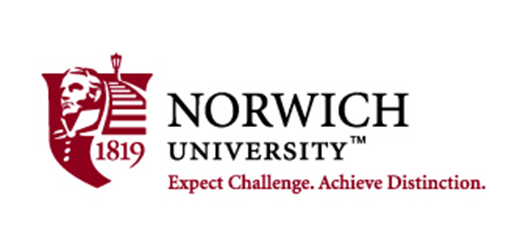 We hope that the information we provide will help you determine if your students will benefit from studying at Norwich University. Contact information.Important websites for exchange students.HostName of UniversityNorwich UniversityLocation of SchoolNorthfield, Vermont, USANearest Airport and Airport CodeBurlington, Vermont(BTV)Is your institution a military academy?Yes.If your institution is a military academy, do you permit civilians to participate in the exchange program?Yes.Are military students permitted to study as civilians (i.e. out of uniform)?Yes.What is the primary language of instruction?English.Do you offer language support courses to non-Native speaker?No.  Students must be proficient in English in order to be admitted to Norwich. Do you offer instruction in other languages?  Yes.Please list all languages of instruction.Chinese*EnglishFrench*German*Spanish*NOTE:  Languages denoted with an asterisk are modern foreign language offerings.  Courses are geared towards students interested in learning the language.Please check all undergraduate subjects offered in English and available to exchange students.AccountingActuarial ScienceAerospace StudiesArchitectural StudiesArt Art HistoryAsian StudiesAthletic TrainingBiochemistryBiologyBusiness AdministrationChemistry and BiochemistryChineseCivil EngineeringCoaching MinorCommon EngineeringCommunicationsComputer Crime and ForensicsComputer ScienceComputer Security and Information AssuranceConstruction ManagementCriminal JusticeComputer ScienceDigital ForensicsEconomicsEducationElectrical and Computer EngineeringElectrical EngineeringEngineeringEngineering ManagementEngineering ScienceEnglishEnglish as a Second LanguageEntrepreneurshipEnvironmental ScienceExercise ScienceFinanceFrenchGeographyGeologyGermanHealthHealth SciencesHistoryInformation AssuranceInformation TechnologyInternational BusinessInternational StudiesLeadership ManagementManagement and MarketingMarketingMathematicsMechanical EngineeringMilitary ScienceMusicNaval ScienceNeuroscienceNursingPhilosophyPhysical EducationPhysical Education/ Teacher EducationPhysicsPolitical SciencePre-Health ProfessionsPsychologyQuantitative MethodsSociologySpanishSports ManagementSports MedicineStudies in War and PeaceStudio ArtsTransnational CrimeWritingPlease check all undergraduate subjects offered in the primary language of instruction and available to exchange students, if English is not the primary language of instruction.AccountingActuarial ScienceAerospace StudiesArchitectural StudiesArt Art HistoryAsian StudiesAthletic TrainingBiochemistryBiologyBusiness AdministrationChemistry and BiochemistryChineseCivil EngineeringCoaching MinorCommon EngineeringCommunicationsComputer Crime and ForensicsComputer ScienceComputer Security and Information AssuranceConstruction ManagementCriminal JusticeComputer ScienceDigital ForensicsEconomicsEducationElectrical and Computer EngineeringElectrical EngineeringEngineeringEngineering ManagementEngineering ScienceEnglishEnglish as a Second LanguageEntrepreneurshipEnvironmental ScienceExercise ScienceFinanceFrenchGeographyGeologyGermanHealthHealth SciencesHistoryInformation AssuranceInformation TechnologyInternational BusinessInternational StudiesLeadership ManagementManagement and MarketingMarketingMathematicsMechanical EngineeringMilitary ScienceMusicNaval ScienceNeuroscienceNursingPhilosophyPhysical EducationPhysical Education/ Teacher EducationPhysicsPolitical SciencePre-Health ProfessionsPsychologyQuantitative MethodsSociologySpanishSports ManagementSports MedicineStudies in War and PeaceStudio ArtsTransnational CrimeWritingHow many intakes or placements do you offer exchange students per academic year?1When can student begin their studies?Fall (late August)Spring (early January)When do students need to report to campus?Fall 2018:  August 19, 2018Spring 2019:  January 16, 2019When do students need to leave campus?Fall 2018: December 18, 2018Spring 2019:  May 10, 2019Is on campus housing and meals available at your institution?Yes.  Students may live on campus and eat in the dining halls when school is in session.  They must secure their own housing and meals during designated school breaks.  This includes one week in November for Thanksgiving Break and one week in March for Spring Break.If no, what are the housing and meal options?N/ADo you have an international student affairs office? Yes.If no, who is responsible for managing international student matters on your campus? N/AAre students required to have a student visa to study in your country? Yes.If no, what type of visa will they use to enter and remain the country?N/AAre students able to work while in your country on their student visa?Yes.  However, they may only work on campus, if work is available.What services are available to assist students with disabilities, students who require medical attention, and students who require psychological or mental health attention?Norwich University has a disabilities services coordinator, an infirmary, and a mental health director to address matters.  If students require additional assistance, referrals are made to private practices nearby.If no, where do students get the attention they need.N/ADoes your university or country require students to have medical or health insurance? Please elaborate.Yes.  Students must have medical insurance which satisfies US law for J-1 visa holder.  They may purchase a plan offered by the university or demonstrate comparable coverage through their own plan.  More details are provided on our website.Will a representative of your office pick up and drop off students from the airport?Yes.  For pick up, students must arrive on a designated day.  For drop off, students must depart on the designated time on the day of their flight.  Do you have an application deadline?Preferred application deadlines are:  March 31st for Fall 2017 and October 31st for Spring 2018Are there any other specific details you wish to share with the adviser to outgoing students?Exchange students are required to demonstrate English language proficiency, have health and immunization records, and pay the $150 international activity fee.Norwich UniversityName and Contact Information for Incoming Exchange Students Mr. David AllenAssistant Director Norwich University158 Harmon DriveNorthfield, VT 05663Dallen6@norwich.edu +1.802.485.2582Name and Contact for Outgoing Exchange StudentsSame as aboveName and Contact for the Administration of the AgreementMs. Thy YangAssistant Vice President Norwich University158 Harmon DriveNorthfield, VT 05663tyang@norwich.edu+1.802.485.2716Norwich UniversityInformation for International and Exchange Students http://international.norwich.edu/ Academic Calendar http://www.norwich.edu/registrar/calendar/ Course Descriptionhttp://catalog.norwich.edu/ Course Schedule http://www.norwich.edu/registrar/ Online Applicationhttps://norwich.studioabroad.com/index.cfm?FuseAction=Programs.ViewProgram&Program_ID=53085 